Техническое заданиепо компетенции «Инженерный дизайн (CAD) САПР)»регионального чемпионата «Абилимпикс» Новосибирской области -2020Разработано:Главный эксперт регионального чемпионата «Абилимпикс»Филатова Ирина Васильевнаг. Новосибирск 2020СодержаниеОписание компетенцииАктуальность компетенцииУчастие школьников и студентов в профессиональных конкурсах дает возможность приобрести начальные профессиональные компетенции, приступить к планированию своего профессионального будущего, осознать собственные умения и навыки, сравнить свои достижения с результатами других, заявить о себе на рынке труда и найти достойную и хорошо оплачиваемую работу.Ссылка на образовательный и/или профессиональный стандартТребования к квалификацииДолжны2. Конкурсное задание2.1. Краткое описание заданияКонкурсное задание представляет из себя последовательную работу над полученными материалами (чертежами и 3D моделями) с учётом своего задания и текстового описания. Школьники: участнику в квалификации Школьник предстоит работать с распечатками чертежей деталей, подсборок и сборок, файлами моделей деталей и подсборок. На их основе создавать 3D модели деталей, построить общую сборку узла. Выполнить фотореалистичную визуализацию, анимацию. Студенты: участнику в квалификации Студент необходимо решить аналогичную задачу, что и школьникам, но добавляется количество создаваемых деталей, создание подсборок. 2.2. Структура и подробное описание конкурсного задания2.3.Последовательность выполнения заданияДля категории 1 - Школьник:Изучение конкурсного задания.Моделирование 3D деталей по заданным чертежам.Создание модели 3D сборочного узла.Создание ассоциативных чертежей по созданным 3D моделям деталей.Создание фотореалистичного изображения.Создание анимации.Передача готового материала на оценку экспертам.Для категории 2 - Студент:Изучение конкурсного задания.Моделирование 3D деталей по заданным чертежам.Создание 3D моделей подсборок и сборочного узла.Создание ассоциативных чертежей по заданным 3D моделям.Создание фотореалистичного изображения.Создание анимации.Передача готового материала на оценку экспертам.2.4. Критерии оценки выполнения заданияВ данном разделе определены критерии оценки и количество выставляемых баллов (субъективные и объективные). Общее количество баллов по всем критериям оценки составляет 100.2.4.1. Школьники 2.4.2. Студенты3.Перечень используемого оборудования, инструментов и расходных материаловОборудование для всех категорий: Школьники, Студенты – одинаково4. Схемы оснащения рабочих мест с учетом основных нозологий.4.1. Минимальные требования к оснащению рабочих мест с учетом основных нозологий.*указывается ссылка на сайт с тех. характеристиками, либо наименование и тех. характеристики специализированного оборудования.4.2. Графическое изображение рабочих мест с учетом основных нозологий.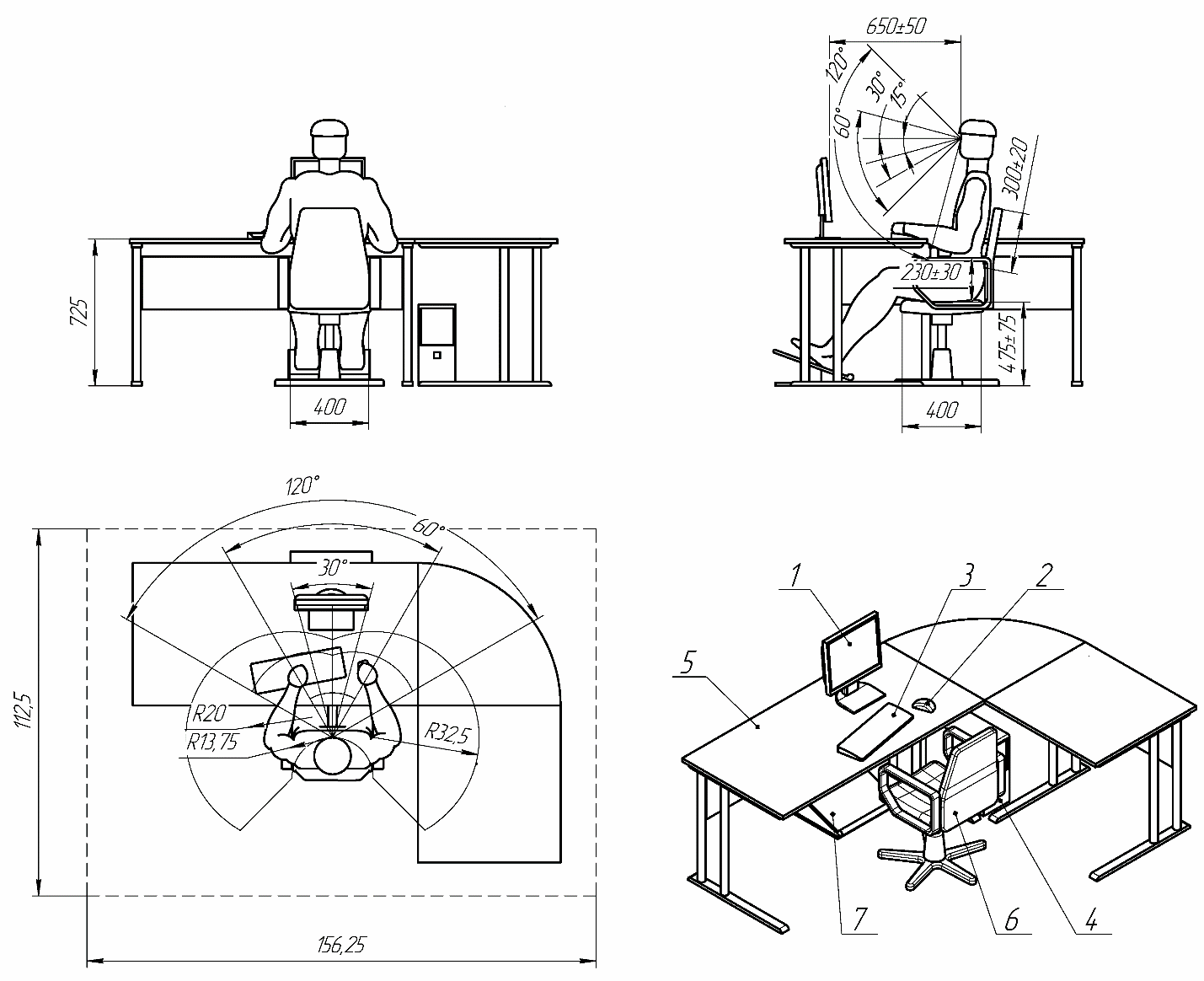 4.3. Схема застройки соревновательной площадки.- на 11 рабочих мест 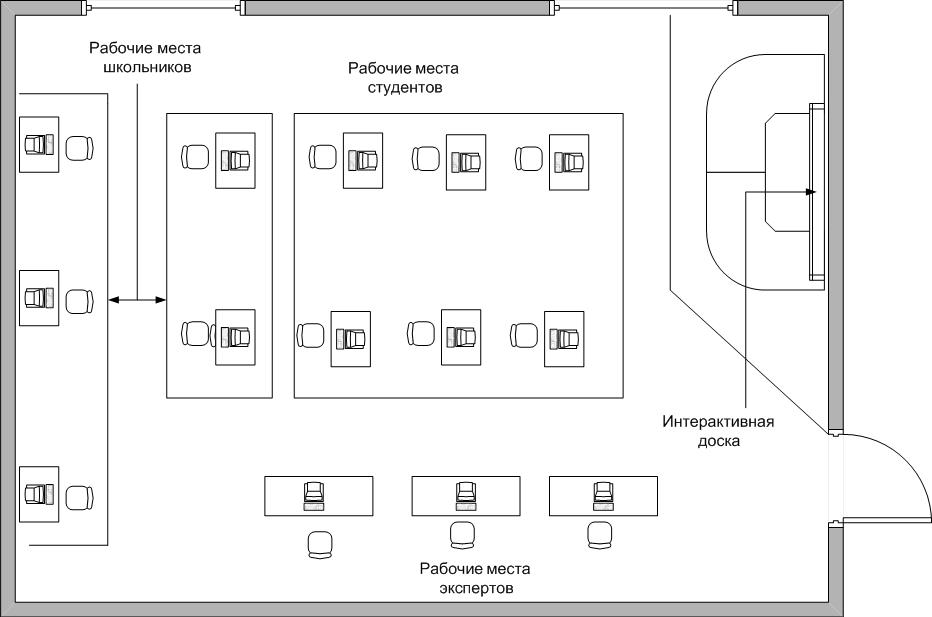 5. Требования охраны труда и техники безопасности1. Общие требования охраны труда1.1. К самостоятельной работе с ПК допускаются участники после прохождения ими инструктажа на рабочем месте, обучения безопасным методам работ и проверки знаний по охране труда, прошедшие медицинское освидетельствование на предмет установления противопоказаний к работе с компьютером.1.2. При работе с ПК рекомендуется организация перерывов на 10 минут через каждые 50 минут работы. Время на перерывы уже учтено в общем времени задания, и дополнительное время участникам не предоставляется.1.3. Запрещается находиться возле ПК в верхней одежде, принимать пищу и курить, употреблять вовремя работы алкогольные напитки, а также быть в состоянии алкогольного, наркотического или другого опьянения.1.4. Участник соревнования должен знать месторасположение первичных средств пожаротушения и уметь ими пользоваться.1.5. О каждом несчастном случае пострадавший или очевидец несчастного случая немедленно должен известить ближайшего эксперта.1.6. Участник соревнования должен знать местонахождение медицинской аптечки, правильно пользоваться медикаментами; знать инструкцию по оказанию первой медицинской помощи пострадавшим и уметь оказать медицинскую помощь. При необходимости вызвать скорую медицинскую помощь или доставить в медицинское учреждение.1.7. При работе с ПК участники соревнования должны соблюдать правила личной гигиены.1.8. Работа на конкурсной площадке разрешается исключительно в присутствии эксперта. Запрещается присутствие на конкурсной площадке посторонних лиц.1.9. По всем вопросам, связанным с работой компьютера следует обращаться к руководителю.1.10. За невыполнение данной инструкции виновные привлекаются к ответственности согласно правилам внутреннего распорядка или взысканиям, определенным Кодексом законов о труде Российской Федерации.2. Требования охраны труда перед началом работы2.1. Перед включением используемого на рабочем месте оборудования участник соревнования обязан:2.1.1. Осмотреть и привести в порядок рабочее место, убрать все посторонние предметы, которые могут отвлекать внимание и затруднять работу.2.1.2. Проверить правильность установки стола, стула, подставки под ноги, угол наклона экрана монитора, положения клавиатуры в целях исключения неудобных поз и длительных напряжений тела. Особо обратить внимание на то, что дисплей должен находиться на расстоянии не менее 50 см от глаз (оптимально 60-70 см).2.1.3. Проверить правильность расположения оборудования.2.1.4. Кабели электропитания, удлинители, сетевые фильтры должны находиться с тыльной стороны рабочего места.2.1.5. Убедиться в отсутствии засветок, отражений и бликов на экране монитора.2.1.6. Убедиться в том, что на устройствах ПК (системный блок, монитор, клавиатура) не располагаются сосуды с жидкостями, сыпучими материалами (чай, кофе, сок, вода и пр.).2.1.7. Включить электропитание в последовательности, установленной инструкцией по эксплуатации на оборудование; убедиться в правильном выполнении процедуры загрузки оборудования, правильных настройках.2.2. При выявлении неполадок сообщить об этом эксперту и до их устранения к работе не приступать.3. Требования охраны труда во время работы3.1. В течение всего времени работы со средствами компьютерной и оргтехники участник соревнования обязан:- содержать в порядке и чистоте рабочее место;- следить за тем, чтобы вентиляционные отверстия устройств ничем не были закрыты;- выполнять требования инструкции по эксплуатации оборудования;- соблюдать, установленные расписанием, трудовым распорядком регламентированные перерывы в работе, выполнять рекомендованные физические упражнения.3.2. Участнику соревнований запрещается во время работы:- отключать и подключать интерфейсные кабели периферийных устройств;- класть на устройства средств компьютерной и оргтехники бумаги, папки и прочие посторонние предметы;- прикасаться к задней панели системного блока (процессора) при включенном питании;- отключать электропитание во время выполнения программы, процесса;- допускать попадание влаги, грязи, сыпучих веществ на устройства средств компьютерной и оргтехники;- производить самостоятельно вскрытие и ремонт оборудования;- производить самостоятельно вскрытие и заправку картриджей принтеров или копиров;- работать со снятыми кожухами устройств компьютерной и оргтехники;- располагаться при работе на расстоянии менее 50 см от экрана монитора.3.3. При работе с текстами на бумаге, листы надо располагать как можно ближе к экрану, чтобы избежать частых движений головой и глазами при переводе взгляда.3.4.Рабочие столы следует размещать таким образом, чтобы видео дисплейные терминалы были ориентированы боковой стороной к световым проемам, чтобы естественный свет падал преимущественно слева.3.5. Освещение не должно создавать бликов на поверхности экрана.3.6. Продолжительность работы на ПК без регламентированных перерывов не должна превышать 1-го часа. Во время регламентированного перерыва с целью снижения нервно-эмоционального напряжения, утомления зрительного аппарата, необходимо выполнять комплексы физических упражнений.4. Требования охраны труда в аварийных ситуациях4.1. Обо всех неисправностях в работе оборудования и аварийных ситуациях сообщать непосредственно эксперту.4.2.Приобнаруженииобрывапроводовпитанияилинарушенияцелостностиихизоляции,неисправностизаземленияи другихповрежденийэлектрооборудования,появлениязапахагари,посторонних звуков в работе оборудования и тестовых сигналов, немедленно прекратить работу и отключить питание.4.3. При поражении пользователя электрическим током принять меры по его освобождению от действия тока путем отключения электропитания и до прибытия врача оказать потерпевшему первую медицинскую помощь.4.4. В случае возгорания оборудования отключить питание, сообщить эксперту, позвонить в пожарную охрану, после чего приступить к тушению пожара имеющимися средствами.5. Требования охраны труда по окончании работы5.1.Поокончанииработыучастниксоревнованияобязансоблюдатьследующуюпоследовательность отключения оборудования:- произвести завершение всех выполняемых на ПК задач;- отключить питание в последовательности, установленной инструкцией по эксплуатации данного оборудования.- В любом случае следовать указаниям экспертов5.2. Убрать со стола рабочие материалы и привести в порядок рабочее место.5.3. Обо всех замеченных неполадках сообщить эксперту.Утверждено:
Региональный Центр развития движения «Аблимпикс», директор ГАУ ДПО НСО«Новосибирский центр развития профессионального образования»/________________/А.М. Лейбов__________   ____________2020г.ШкольникиСтудентыПрофессиональный стандарт «Автоматизированное проектирование – CAD» Профессиональный стандарт «Автоматизированное проектирование – CAD»Стандарт WorldSkills по компетенции «Инженерный дизайн CAD (САПР) (05 Mechanical Engineering Design – CAD)»Стандарт WorldSkills по компетенции «Инженерный дизайн CAD (САПР) (05 Mechanical Engineering Design – CAD)»ФГОС СПО 3+ТОР 50 – техник-конструкторШкольникиСтудентызнать:техническое черчение и основы инженерной графики;основы материаловедения;основные сведения по метрологии, стандартизации;основы технической механики;систему автоматизированного проектирования;уметь:читать и понимать чертежи, и технологическую документацию;определять необходимую для выполнения работы информацию, ее состав в соответствии с принятым процессом выполнения работ по изготовлению деталей;проводить технологический контроль конструкторской документации;оформлять технологическую документацию;использовать пакеты прикладных программ (CAD систем) для разработки конструкторской документации и проектирования технологических процессов.знать:техническое черчение и основы инженерной графики;основы материаловедения;основные сведения по метрологии, стандартизации;основы технической механики;систему автоматизированного проектирования;основы создания архитектуры;уметь:читать и понимать чертежи, и технологическую документацию;определять необходимую для выполнения работы информацию, ее состав в соответствии с принятым процессом выполнения работ по изготовлению деталей;оформлять технологическую документацию;использовать пакеты прикладных программ (CAD систем) для разработки конструкторской документации и проектирования технологических процессов;- оформлять технологическую документацию;использовать пакеты прикладных программ для разработки конструкторской документации и проектирования технологических процессов;работать с геометрией зданий;создавать дизайн помещений;иметь практический опыт в:-создании тонированных изображений фотографического качества при помощи модуля «AutodeskInventorStudio» или аналогичных модулейдругих САПР;-Создание «взорванных» видовНаименование и описание  модуляДеньВремяРезультатШкольникМодуль 1. По предоставленным чертежам деталей создать 3D модели.Модуль 2. Из созданных и  выданных 3D моделей создать  сборку узла.Модуль 3.Создать чертежи по выданной 3D модели детали и разнесённый изометрический вид полной сборки, спецификацию к ней.Модуль 4. Применить к созданной модели сборочного узла необходимые материалы и создать тонированное  изображение фотографического качества при помощи инструмента Render.Первый день100 мин60 мин60 минут20 минутМодули 1 и 2. Необходимо предоставить файлы, содержащие 3D модели деталей, сборочного узла.Модуль 3.Необходимо предоставить файлы, содержащие ассоциативные чертежи по выданным моделям.Модуль 4. Предоставить фотореалистичное изображение в формате jpeg.СтудентМодуль 1. По предоставленным чертежам деталей. создать 3D модели, разработать новую деталь взамен старой.Модуль 2. Из созданных 3D моделей, выданных моделей деталей  создать  подсбороки и  сборку узла.Модуль 3.Разработать чертежи на сборочную единицу и деталь по выданным 3D моделям.Модуль 4. Применить к созданной модели сборочного узла необходимые материалы и создать тонированное изображение новой сборки фотографического качества при помощи инструмента Render.Модуль 5. Создать анимацию длительностью от 45секунд до 60секунд с полным облетом вокруг сборочной единицы  и демонстрацией затухания (исчезновения) старой конструкции детали и появления новой.Первый день150 минут70 минут70 минут30 минут40 минутМодули 1 и 2. Необходимо предоставить файлы, содержащие 3D модели деталей, подсборок и сборочного узла.Модуль 3.Необходимо предоставить файлы, содержащие ассоциативные чертежи и спецификацию по выданным моделям.Модуль 4. Предоставить фотореалистичное цветное изображение в формате jpeg.Модуль 5. Создать непрерывную анимацию облета узла длительность от 45 до 60 секунд.КритерииОценкиОценкиОценкиКритерииСубъективная (если это применимо)ОбъективнаяОбщаяМодуль 141Модуль 217Модуль 336Модуль 4от 1 до 33397100КритерииОценкиОценкиОценкиКритерииСубъективная (если это применимо)ОбъективнаяОбщаяМодуль 130Модуль 232Модуль 320Модуль 4от 1 до 31Модуль 5от 1 до 311694100ОБОРУДОВАНИЕ НА 1-ГО УЧАСТНИКА ОБОРУДОВАНИЕ НА 1-ГО УЧАСТНИКА ОБОРУДОВАНИЕ НА 1-ГО УЧАСТНИКА ОБОРУДОВАНИЕ НА 1-ГО УЧАСТНИКА ОБОРУДОВАНИЕ НА 1-ГО УЧАСТНИКА Оборудование, инструменты, ПО, мебельОборудование, инструменты, ПО, мебельОборудование, инструменты, ПО, мебельОборудование, инструменты, ПО, мебельОборудование, инструменты, ПО, мебель№Наименованиетех. характеристики оборудования, инструментов и ссылка на сайт производителя, поставщикаЕд. измеренияКол-во1Стол офисный900х600х750Шт.12Кресло офисное (оператора)На усмотрение организатораШт.13Системный блок (с клавиатурой и мышью) с параметрами не хуже: Core i7 или эквивалентный, 3,0 ГГц или выше/DDR-3 16GB/HDD 500Gb, видеокарта с поддержкой Microsoft® Direct3D 11® или более поздней версии, PCI Express 3.0, 128 бит, 2700 МГц, 1 ГБ GDDR5 (позволяющая подключить 2 монитора).Для платфоромыMac: IntelCore 2 Duo или выше с тактовой частотой не менее 3,0 ГГц / минимум 16 ГБ ОЗУ / HDD минимум 500 ГБОС: 64-разрядная версия Microsoft® Windows® 10, 64-разрядная версия MicrosoftWindows 8.1 с обновлением KB2919355 или 64-разрядная версия MicrosoftWindows 7 с пакетом обновления 1Core i5, 8GB ОЗУ, 500GB, 1Gb video, ИБП на 650 Вт, мышь, клавиатураШт.14Монитор с диагональю не менее 54 смДиагональ не менее 54 см., разрешение не менее 1920х1080Шт.25Манипулятор 3Dconnexion SpaceMouseProДатчик 3Dconnexion® с технологией 6DoF – 6 степеней свободыШт16Цифровой блок (клавиатура)USB, 18 клавишШт.17Светильник с регулируемой высотой и наклоном На усмотрение организатораШт.18Autodesk InventorProfessional 2017Программное обеспечениеШт.19Компас3D V18Программное обеспечениешт.110AcrobatReaderПрограммное обеспечениеШт.111MicrosoftOffice 2013-2016Программное обеспечениеШт.112Windows 7 - 10Операционная системаШт.113ЛинейкаСталь, 30 смШт.114Принадлежности для черчения (циркуль, карандаш, транспортир, ластик и пр.)На усмотрение организатораШт.1РАСХОДНЫЕ МАТЕРИАЛЫ  НА 1 УЧАСТНИКАРАСХОДНЫЕ МАТЕРИАЛЫ  НА 1 УЧАСТНИКАРАСХОДНЫЕ МАТЕРИАЛЫ  НА 1 УЧАСТНИКАРАСХОДНЫЕ МАТЕРИАЛЫ  НА 1 УЧАСТНИКАРАСХОДНЫЕ МАТЕРИАЛЫ  НА 1 УЧАСТНИКАРасходные материалыРасходные материалыРасходные материалыРасходные материалыРасходные материалы№НаименованиеТехнические характеристикиЕд. измеренияКол-во1Лист бумагиНа усмотрение организатораШт.20РАСХОДНЫЕ МАТЕРИАЛЫ, ОБОРУДОВАНИЕ И ИНСТРУМЕНТЫ,  КОТОРЫЕ УЧАСТНИКИ ДОЛЖНЫ ИМЕТЬ  ПРИ СЕБЕ (при необходимости)РАСХОДНЫЕ МАТЕРИАЛЫ, ОБОРУДОВАНИЕ И ИНСТРУМЕНТЫ,  КОТОРЫЕ УЧАСТНИКИ ДОЛЖНЫ ИМЕТЬ  ПРИ СЕБЕ (при необходимости)РАСХОДНЫЕ МАТЕРИАЛЫ, ОБОРУДОВАНИЕ И ИНСТРУМЕНТЫ,  КОТОРЫЕ УЧАСТНИКИ ДОЛЖНЫ ИМЕТЬ  ПРИ СЕБЕ (при необходимости)РАСХОДНЫЕ МАТЕРИАЛЫ, ОБОРУДОВАНИЕ И ИНСТРУМЕНТЫ,  КОТОРЫЕ УЧАСТНИКИ ДОЛЖНЫ ИМЕТЬ  ПРИ СЕБЕ (при необходимости)РАСХОДНЫЕ МАТЕРИАЛЫ, ОБОРУДОВАНИЕ И ИНСТРУМЕНТЫ,  КОТОРЫЕ УЧАСТНИКИ ДОЛЖНЫ ИМЕТЬ  ПРИ СЕБЕ (при необходимости)РАСХОДНЫЕ МАТЕРИАЛЫ И ОБОРУДОВАНИЕ, ЗАПРЕЩЕННЫЕ НА ПЛОЩАДКЕРАСХОДНЫЕ МАТЕРИАЛЫ И ОБОРУДОВАНИЕ, ЗАПРЕЩЕННЫЕ НА ПЛОЩАДКЕРАСХОДНЫЕ МАТЕРИАЛЫ И ОБОРУДОВАНИЕ, ЗАПРЕЩЕННЫЕ НА ПЛОЩАДКЕРАСХОДНЫЕ МАТЕРИАЛЫ И ОБОРУДОВАНИЕ, ЗАПРЕЩЕННЫЕ НА ПЛОЩАДКЕРАСХОДНЫЕ МАТЕРИАЛЫ И ОБОРУДОВАНИЕ, ЗАПРЕЩЕННЫЕ НА ПЛОЩАДКЕДОПОЛНИТЕЛЬНОЕ ОБОРУДОВАНИЕ, ИНСТРУМЕНТЫ КОТОРОЕ МОЖЕТ ПРИВЕСТИ С СОБОЙ УЧАСТНИК (при необходимости)ДОПОЛНИТЕЛЬНОЕ ОБОРУДОВАНИЕ, ИНСТРУМЕНТЫ КОТОРОЕ МОЖЕТ ПРИВЕСТИ С СОБОЙ УЧАСТНИК (при необходимости)ДОПОЛНИТЕЛЬНОЕ ОБОРУДОВАНИЕ, ИНСТРУМЕНТЫ КОТОРОЕ МОЖЕТ ПРИВЕСТИ С СОБОЙ УЧАСТНИК (при необходимости)ДОПОЛНИТЕЛЬНОЕ ОБОРУДОВАНИЕ, ИНСТРУМЕНТЫ КОТОРОЕ МОЖЕТ ПРИВЕСТИ С СОБОЙ УЧАСТНИК (при необходимости)ДОПОЛНИТЕЛЬНОЕ ОБОРУДОВАНИЕ, ИНСТРУМЕНТЫ КОТОРОЕ МОЖЕТ ПРИВЕСТИ С СОБОЙ УЧАСТНИК (при необходимости)№Наименованиетех. характеристики оборудования и ссылка на сайт производителя, поставщикаЕд. измеренияКол-воОБОРУДОВАНИЕ НА 1-ГО ЭКСПЕРТА (при необходимости)ОБОРУДОВАНИЕ НА 1-ГО ЭКСПЕРТА (при необходимости)ОБОРУДОВАНИЕ НА 1-ГО ЭКСПЕРТА (при необходимости)ОБОРУДОВАНИЕ НА 1-ГО ЭКСПЕРТА (при необходимости)ОБОРУДОВАНИЕ НА 1-ГО ЭКСПЕРТА (при необходимости)Оборудование, мебельОборудование, мебельОборудование, мебельОборудование, мебельОборудование, мебель№НаименованиеТехнические  характеристики и ссылка на сайт производителя, поставщикаЕд. измеренияКол-во1Стол офисный 1400 х600х750Шт.1 на 32Стул офисный На усмотрение организатораШт. 13Системный блок (с клавиатурой и мышью)с параметрамине хуже:Core i5 илиэквивалентный, 2.4ГГциливыше/DDR-3 8GB/HDD500Gb, видеокарта с поддержкой Microsoft® Direct3D 10® или более поздней версии, PCI Express 3.0, 128 бит, 2700 МГц, 1 ГБ GDDR5 (позволяющаяподключить 2монитора).Core i5, 8GB ОЗУ, 500GB, 1Gb video, ИБП на 650 Вт, мышь, клавиатураШт.11 на 34Монитор с диагональю не менее 54 смДиагональ не менее 54, разрешение не менее 1920х1080Шт.2 на 1 комп5Манипулятор3DconnexionSpaceMouseProДатчик 3Dconnexion® с технологией 6DoF – 6 степеней свободыШт. 1 на 36Цифровой блок (клавиатура)USB, 18 клавишШт.1 на 37Светильник с регулируемымивысотой и наклономНа усмотрение организатораШт1 на 38AutodeskInventorProfessional 2017Программное обеспечениеШт.1 на 39Компас3D V17Программное обеспечениеШт.1 на 3 10AcrobatReaderПрограммное обеспечениеШт.1 на 3 11MicrosoftOffice2013-2016Программное обеспечениеШт.1 на 3 12Windows 7 - 10Операционная системаШт.1 на 3РАСХОДНЫЕ МАТЕРИАЛЫ  НА 1 Эксперта (при необходимости)РАСХОДНЫЕ МАТЕРИАЛЫ  НА 1 Эксперта (при необходимости)РАСХОДНЫЕ МАТЕРИАЛЫ  НА 1 Эксперта (при необходимости)РАСХОДНЫЕ МАТЕРИАЛЫ  НА 1 Эксперта (при необходимости)РАСХОДНЫЕ МАТЕРИАЛЫ  НА 1 Эксперта (при необходимости)Расходные материалыРасходные материалыРасходные материалыРасходные материалыРасходные материалы№НаименованиеТехнические характеристикиЕд. измеренияКол-воОБЩАЯ ИНФРАСТРУКТУРА КОНКУРСНОЙ ПЛОЩАДКИ (при необходимости)ОБЩАЯ ИНФРАСТРУКТУРА КОНКУРСНОЙ ПЛОЩАДКИ (при необходимости)ОБЩАЯ ИНФРАСТРУКТУРА КОНКУРСНОЙ ПЛОЩАДКИ (при необходимости)ОБЩАЯ ИНФРАСТРУКТУРА КОНКУРСНОЙ ПЛОЩАДКИ (при необходимости)ОБЩАЯ ИНФРАСТРУКТУРА КОНКУРСНОЙ ПЛОЩАДКИ (при необходимости)Дополнительное оборудование, средства индивидуальной защитыДополнительное оборудование, средства индивидуальной защитыДополнительное оборудование, средства индивидуальной защитыДополнительное оборудование, средства индивидуальной защитыДополнительное оборудование, средства индивидуальной защиты№Наименованиетех. Характеристики дополнительного  оборудования и средств индивидуальной защиты и  ссылка на сайт производителя, поставщикаЕд. измеренияКол-воКОМНАТА УЧАСТНИКОВ (при необходимости)КОМНАТА УЧАСТНИКОВ (при необходимости)КОМНАТА УЧАСТНИКОВ (при необходимости)КОМНАТА УЧАСТНИКОВ (при необходимости)КОМНАТА УЧАСТНИКОВ (при необходимости)Оборудование, мебель, расходные материалы (при необходимости)Оборудование, мебель, расходные материалы (при необходимости)Оборудование, мебель, расходные материалы (при необходимости)Оборудование, мебель, расходные материалы (при необходимости)Оборудование, мебель, расходные материалы (при необходимости)№НаименованияТехнические характеристикиЕд.Кол-во1СтолНа усмотрение организатораШт.1 на 22Стул(кресло)На усмотрение организатораШт.1 на 13Вешалка гардеробнаяНа усмотрение организатораШт.14Корзина для мусораНа усмотрение организатораШт.15Кулер для воды с бутылкой (20л) и стаканчикамиНа усмотрение организаторакомпл16Огнетушитель порошковыйНа усмотрение организатораШт.17Аптечка первой помощиНа усмотрение организатораШт.1ДОПОЛНИТЕЛЬНЫЕ ТРЕБОВАНИЯ К ПЛОЩАДКЕ/КОММЕНТАРИИДОПОЛНИТЕЛЬНЫЕ ТРЕБОВАНИЯ К ПЛОЩАДКЕ/КОММЕНТАРИИДОПОЛНИТЕЛЬНЫЕ ТРЕБОВАНИЯ К ПЛОЩАДКЕ/КОММЕНТАРИИДОПОЛНИТЕЛЬНЫЕ ТРЕБОВАНИЯ К ПЛОЩАДКЕ/КОММЕНТАРИИДОПОЛНИТЕЛЬНЫЕ ТРЕБОВАНИЯ К ПЛОЩАДКЕ/КОММЕНТАРИИКоличество точек  электропитания и их характеристики, количество точек интернета и требования к нему, количество точек воды и требования (горячая, холодная)Количество точек  электропитания и их характеристики, количество точек интернета и требования к нему, количество точек воды и требования (горячая, холодная)Количество точек  электропитания и их характеристики, количество точек интернета и требования к нему, количество точек воды и требования (горячая, холодная)Количество точек  электропитания и их характеристики, количество точек интернета и требования к нему, количество точек воды и требования (горячая, холодная)Количество точек  электропитания и их характеристики, количество точек интернета и требования к нему, количество точек воды и требования (горячая, холодная)№Наименование	Тех. характеристики Тех. характеристики Тех. характеристики 1Электричествона 1рабочее место220 вольтИз расчета 1кВтна местоИз расчета 1кВтна местоИз расчета 1кВтна местоПлощадь, м.кв.Ширина прохода между рабочими местами, м.Специализированное оборудование, количество.*Рабочее место участника с нарушением слуха2,50,6Рабочее место участника с нарушением зрения2,50,7Рабочее место участника с нарушением ОДА2,50,9Рабочее место участника с соматическими заболеваниями2,50,6Рабочее место участника с ментальными нарушениями2,50,6